新生児聴覚検査助成券交付のお知らせ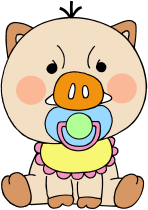 丹波篠山市では、すべての赤ちゃんが聴覚検査を受けることができるように、新生児聴覚検査に要する費用の一部を助成します。☆助成対象者　丹波篠山市に住民登録があり、新生児聴覚検査を受けた児☆交付される助成券　５，０００円券　１枚＊検査以外の治療、投薬等については公費負担対象外です。　＊新生児１人につき１回限りです。ただし、確認検査を受けられた場合は初回検査及び確認検査の２回分（各上限５，０００円）を助成します。☆交付の方法　『妊婦・産婦健康診査及び新生児聴覚検査助成券交付申請書（様式第１号）』に必要事項を記入し提出してください。☆助成券の利用方法①受診前に…助成券に氏名、生年月日、住所及び受診報告書（切り取り線下）の保護者（母親）氏名をご記入ください。②入院費のお支払い時に…助成券を会計窓口で提出してください。助成券が利用できない医療機関の場合は、必ず領収書を受け取ってください。☆注意事項①助成券の額面（５，０００円。確認検査を受けられた場合は、各検査上限５，０００円）を上限額として助成します。額面を超える場合の超過額は、保護者の負担となります。また、額面に満たない場合の差額の返金はありません。②助成券は県内の医療機関のみ有効です。（一部使用できない医療機関もあります。）県外等で受診された場合には、「償還払い」の手続きが必要となります。（裏面をご覧ください）③助成券は交付を受けた保護者以外は使用できません。④市外へ転出された場合は、丹波篠山市が発行する助成券は使用できませんので、返却してください。転出される場合は、転出先の市町村へ直接お問い合わせください。助成券の市名は篠山市となっていますが、お使いいただけます。お問い合わせ先：丹波篠山市子育て世代包括支援センター「ふたば」（丹南健康福祉センター内）ＴＥＬ：５９４-５０８０丹波篠山市新生児聴覚検査助成についてのＱ＆ＡＱ　助成券が利用できない場合はどうすればいいの？⇒Ａ.　県外で受診された場合等は、助成券が使用できません。費用は直接医療機関窓口で支払っていただき、のちに健康課窓口で、「償還払い」の申請をお願いします。その際、助成券の額面（５，０００円。確認検査を受けられた場合は、各検査上限５，０００円）を上限として、お支払いたします。また、額面に満たない場合の差額の返金はありません。＜償還払いの手続きに必要な物＞　①領収書　②母子健康手帳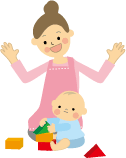 　③助成券　④印鑑　⑤振込先口座番号がわかるもの